DSWD DROMIC Report #10 on Tropical Depression “USMAN”as of 04 January 2019, 5PMSUMMARYTropical Depression “USMAN” entered the Philippine Area of Responsibility (PAR) on 25 December 2018. It has made landfall in the vicinity of Borongan, Eastern Samar and has weakened into a Low Pressure Area (LPA) on 29 December 2018.Status of Affected Families / PersonsA total of 139,878 families or 623,287 persons were affected in 864 barangays, 116 cities/municipalities, and 14 provinces in Regions V, VIII, CALABARZON, and MIMAROPA (see Table 1; Annex A for details).Table 1. Affected Areas and Number of Affected Families / PersonsNote: Ongoing assessment and validationSources: LGUs through the C/MSWD and C/MDRRMStatus of Displaced and Served Families / Persons (see Table 2; Annex B for details)Table 2. Number of Served Families / Persons Inside and Outside ECsNote: Ongoing assessment and validationSources: LGUs through the C/MSWD and C/MDRRMODamaged HousesThere are 6,005 damaged houses reported in Regions CALABARZON, MIMAROPA, and Region VIII, of which, 1,081 houses are totally damaged and 4,924 houses are partially damaged (see Table 3).Table 3. Number of Damaged HousesNote: Ongoing assessment and validationSources: LGUs through the C/MSWD and C/MDRRMOSummary of Assistance Provided (see Table 4)A total of ₱14,840,077.50 worth of assistance was provided by; DSWD (₱12,981,075.50), LGUs (₱1,579,852.00), and NGOs (₱279,150.00) (see Table 4).Table 4. Cost of Assistance Provided to Affected Families / PersonsNote: Relief assistance were provided to stranded passengers at Odiongan Port, Tagapul-an, Hinabangan, Pinabacdao, Maydolong, Tacloban and Pinabacdao.Sources: DSWD-FOs and LGUs through the C/MSWD and C/MDRRMOSituational ReportsDSWD-DRMBFO CALABARZONFO MIMAROPAFO VFO VIIIFO CARAGA*****The Disaster Response Operations Monitoring and Information Center (DROMIC) of the DSWD-DRMB is closely coordinating with the concerned DSWD-Field Offices for any significant disaster preparedness for response updates.MARIEL B. FERRARIZReleasing OfficerANNEX A. Affected Areas and Number of Affected Families / PersonsANNEX B. Number of Served Families / Persons Inside and Outside ECsANNEX C. Photo DocumentationREGION  NUMBER OF AFFECTED  NUMBER OF AFFECTED  NUMBER OF AFFECTED  NUMBER OF AFFECTED  NUMBER OF AFFECTED REGION  Barangays  Cities / Municipalities  Provinces  Families  Persons GRAND TOTAL 864  116  14  139,878  623,287 CALABARZON 45  21  3  407  1,688 MIMAROPA 48  11  2  3,065  12,907 REGION V 396  56  6  74,360  347,000 REGION VIII 375  28  3  62,046  261,692 REGION NUMBER OF EVACUATION CENTERS (ECs)  NUMBER OF EVACUATION CENTERS (ECs)  INSIDE ECs  INSIDE ECs  INSIDE ECs  INSIDE ECs  INSIDE ECs Returned Home  INSIDE ECs Returned Home  OUTSIDE ECs  OUTSIDE ECs  OUTSIDE ECs  OUTSIDE ECs  OUTSIDE ECs Returned Home  OUTSIDE ECs Returned Home  TOTAL SERVED  TOTAL SERVED  TOTAL SERVED  TOTAL SERVED REGION NUMBER OF EVACUATION CENTERS (ECs)  NUMBER OF EVACUATION CENTERS (ECs)  INSIDE ECs  INSIDE ECs  INSIDE ECs  INSIDE ECs  INSIDE ECs Returned Home  INSIDE ECs Returned Home  OUTSIDE ECs  OUTSIDE ECs  OUTSIDE ECs  OUTSIDE ECs  OUTSIDE ECs Returned Home  OUTSIDE ECs Returned Home  Families  Families  Persons  Persons REGION NUMBER OF EVACUATION CENTERS (ECs)  NUMBER OF EVACUATION CENTERS (ECs)  Families  Families  Persons  Persons Families Persons  Families  Families  Persons  Persons Families Persons  Total Families  Total Families  Total Persons  Total Persons REGION CUM  NOW  CUM  NOW  CUM  NOW Families Persons  CUM  NOW  CUM  NOW Families Persons  CUM  NOW  CUM  NOW GRAND TOTAL 605  119 33,221 13,007 145,437 57,135  20,214  88,302 64,586 22,633 281,314 107,540  41,953  173,774 97,807 35,640 426,751 164,675 CALABARZON 42  1  398  1  1,676  4  397  1,672  9  -  42  -  9  42  407  1  1,718  4 REGION MIMAROPA 58  2  2,845  3  11,887  14  2,842  11,873  195  -  895  -  195  895  3,040  3  12,782  14 REGION V 466  112 27,391 12,828 121,006 56,417  14,563  64,589 46,969 22,206 225,994 105,832  24,763  120,162 74,360 35,034 347,000 162,249 REGION VIII 39  4  2,587  175  10,868  700  2,412  10,168 17,413  427  54,383  1,708  16,986  52,675 20,000  602  65,251  2,408 REGION / PROVINCE / MUNICIPALITY REGION / PROVINCE / MUNICIPALITY   NO. OF DAMAGED HOUSES   NO. OF DAMAGED HOUSES   NO. OF DAMAGED HOUSES REGION / PROVINCE / MUNICIPALITY REGION / PROVINCE / MUNICIPALITY  Total  Totally  Partially GRAND TOTALGRAND TOTAL   6,005             1,081                4,924 CALABARZONCALABARZON        22                    8                    14 BatangasBatangas        12                    3                      9 Cuenca         8                    -                      8 Lobo         1                   1                      - Santa Teresita         3                   2                      1 LagunaLaguna         2                    2                       - San Pablo City         2                   2                      - QuezonQuezon         8                    3                      5 Gumaca         1                   1                      - Infanta         5                    -                      5 Pagbilao         2                   2                      - REGION MIMAROPAREGION MIMAROPA      258                  48                   210 Oriental MindoroOriental Mindoro      258                  48                   210 Baco       35                   5                    30 Bansud     199                 35                  164 Naujan         3                   3                      - Pinamalayan       17                   1                    16 Victoria         4                   4                      - REGION VREGION V   3,095                380                2,715 AlbayAlbay        97                  77                    20 Camalig         1                    -                      1 Guinobatan         1                   1                      - Legazpi City (capital)         1                   1                      - Libon       19                    -                    19 Malinao         2                   2                      - Tiwi       73                 73                      - Camarines SurCamarines Sur   2,998                303                2,695 Baao   1,624                   4               1,620 Cabusao         1                   1                      - Caramoan   1,038                283                  755 Nabua         1                   1                      - Tinambac     334                 14                  320 REGION VIIIREGION VIII   2,630                645                1,985 Northern SamarNorthern Samar   2,630                645                1,985 Catarman (capital)     755                205                  550 Lope de Vega   1,870                439               1,431 San Roque         5                   1                      4 REGION / PROVINCE / MUNICIPALITY REGION / PROVINCE / MUNICIPALITY  TOTAL COST OF ASSISTANCE  TOTAL COST OF ASSISTANCE  TOTAL COST OF ASSISTANCE  TOTAL COST OF ASSISTANCE  TOTAL COST OF ASSISTANCE REGION / PROVINCE / MUNICIPALITY REGION / PROVINCE / MUNICIPALITY  DSWD  LGU  NGOs  OTHERS  GRAND TOTAL GRAND TOTALGRAND TOTAL 12,981,075.50  1,579,852.00  279,150.00           -      14,840,077.50 MIMAROPAMIMAROPA      449,872.00     325,398.00  180,000.00           -           955,270.00 Oriental MindoroOriental Mindoro      317,392.00     288,298.00               -             -           605,690.00 Baco     125,400.00    117,107.00               -             -          242,507.00 Bansud       30,932.00        3,250.00               -             -            34,182.00 Bongabong                  -             176.00               -             -                176.00 City of Calapan (capital)       12,958.00      36,019.00               -             -            48,977.00 Gloria       79,002.00                 -                 -             -            79,002.00 Pinamalayan                  -      103,740.00               -             -          103,740.00 Pola                  -        28,006.00               -             -            28,006.00 Roxas       69,100.00                 -                 -             -            69,100.00 PalawanPalawan      125,400.00       25,600.00               -             -           151,000.00 Magsaysay     125,400.00      25,600.00               -             -          151,000.00 RomblonRomblon         7,080.00       11,500.00  180,000.00           -           198,580.00 Odiongan         7,080.00       11,500.00  180,000.00           -           198,580.00 REGION VREGION V 12,529,403.50     481,402.00    99,150.00           -      13,109,955.50 AlbayAlbay   2,774,924.00     300,287.00    93,600.00           -        3,168,811.00 Guinobatan                  -      166,272.00               -             -          166,272.00 Libon   1,129,410.00                 -     93,600.00           -       1,223,010.00 Malilipot       56,854.00                 -                 -             -            56,854.00 Malinao                  -      134,015.00               -             -          134,015.00 Tiwi   1,588,660.00                 -                 -             -       1,588,660.00 Camarines SurCamarines Sur   8,560,882.50       41,056.00      5,550.00           -        8,607,488.50 Bato                  -        35,056.00               -             -            35,056.00 Buhi   3,594,220.00                 -                 -             -       3,594,220.00 Canaman                  -          6,000.00     5,550.00           -            11,550.00 Iriga City   3,736,700.00                 -                 -             -       3,736,700.00 Naga City       57,600.00                 -                 -             -            57,600.00 Sagñay   1,172,362.50                 -                 -             -       1,172,362.50 CatanduanesCatanduanes   1,000,033.00       22,934.00               -             -        1,022,967.00 Bato   1,000,033.00      10,764.00               -             -       1,010,797.00 San Andres (Calolbon)                  -          2,520.00               -             -              2,520.00 San Miguel                  -          8,850.00               -             -              8,850.00 Virac (capital)                  -             800.00               -             -                800.00 MasbateMasbate                   -          4,225.00               -             -              4,225.00 Cataingan                  -          4,225.00               -             -              4,225.00 SorsogonSorsogon      193,564.00     112,900.00               -             -           306,464.00 Bulan                  -          3,900.00               -             -              3,900.00 Irosin       99,820.00    109,000.00               -             -          208,820.00 Pilar       93,744.00                 -                 -             -            93,744.00 REGION VIIIREGION VIII         1,800.00     773,052.00               -             -           774,852.00 Eastern SamarEastern Samar                   -         25,060.00               -             -            25,060.00 Maydolong                  -        25,060.00               -             -            25,060.00 LeyteLeyte                   -         20,300.00               -             -            20,300.00 Tacloban City (capital)                  -        20,300.00               -             -            20,300.00 Western SamarWestern Samar         1,800.00     727,692.00               -             -           729,492.00 Calbayog City                  -      612,000.00               -             -          612,000.00 San Jorge                  -        83,512.00               -             -            83,512.00 Tagapul-an         1,800.00        2,300.00               -             -              4,100.00 Hinabangan                  -          3,960.00               -             -              3,960.00 Pinabacdao                  -        25,920.00               -             -            25,920.00 DATESITUATIONS / ACTIONS UNDERTAKEN04 January 2019The Disaster Response Operations Monitoring and Information Center (DROMIC) of the DSWD-DRMB is closely coordinating with concerned DSWD-Field Offices for significant response updates.DATESITUATION / PREPAREDNESS ACTIONS03 January 2019The alert level at the DSWD-FO CALABARZON Disaster Operation Center has been lowered from BLUE to WHITE. However, it will still continue to monitor the IDPs in the evacuation center in Pangil, Laguna.DSWD-FO CALABARZON submitted their terminal report.DATESITUATION / PREPAREDNESS ACTIONS04 January 2019DSWD-FO MIMAROPA is continuously coordinating with P/C/MSWDOs for possible augmentation to affected LGUs.The DSWD-FO MIMAROPA DRMD is continuously coordinating with SWAD Offices and other concerned agencies for disaster response operation.DSWD-FO MIMAROPA DRMD staff are on 24/7 duty to further monitor the situation and condition of the affected areas and population within the Region in order to provide immediate information to decision makers as basis for the provision of intervention.R/P/C/MQRT Operation Centers are all activated to continuously monitor weather disturbances within the provinces of MIMAROPA and provide situational awareness, if necessary.DSWD-FO MIMAROPA continues to coordinate with P/C/MDRRMOs in monitoring the situation and weather disturbance within the affected areas of the Region to ensure that reports are curated/captured, validated and verified.DATESITUATION / PREPAREDNESS ACTIONS04 January 2019DSWD-FO V completed the documentary requirements for the provision of financial assistance to bereaved families and injured individuals.Other actions being taken are:Implementation of Psycho-social interventionsIntegration of Protection Policies in evacuation centers (i.e., child and women protection)Continuous provision of resource augmentation (food and non-food items) to the affected areasDeployment of Emergency Telecommunication Equipment in Sagnay, Camarines SurDeployment of QRT in affected communitiesContinuous monitoring of weather information, status reports and updatesDATESITUATION / PREPAREDNESS ACTIONSJanuary 2019DSWD-FO VIII has an ongoing distribution of food and non-food items in Catarman and Lope de Vega, Northern Samar.DSWD-FO VIII deployed workforce for the relief operations in Lope De Vega and Catarman, Northern Samar.DATESITUATION / PREPAREDNESS ACTIONS29 December 2018DSWD-FO CARAGA QRT is already deactivated.DSWD-FO CARAGA submitted their terminal report.REGION / PROVINCE / MUNICIPALITY REGION / PROVINCE / MUNICIPALITY  NUMBER OF AFFECTED  NUMBER OF AFFECTED  NUMBER OF AFFECTED  NUMBER OF AFFECTED  NUMBER OF AFFECTED REGION / PROVINCE / MUNICIPALITY REGION / PROVINCE / MUNICIPALITY  Barangays  Cities / Municipalities  Provinces  Families  Persons GRAND TOTALGRAND TOTAL 864  116  14  139,878  623,287 CALABARZONCALABARZON 45  21  3  407  1,688 BatangasBatangas 4  3  1  12  47 Cuenca 2  8  30 Lobo 1  1  3 Santa Teresita 1  3  14 LagunaLaguna 8  6  1  82  322 City of Calamba 1  16  58 Calauan 1  2  5 Liliw 1  7  36 Los Baños 2  32  128 Pangil 1  3  11 San Pablo City 2  22  84 QuezonQuezon 33  12  1  313  1,319 Agdangan 1  6  30 Atimonan 6  37  163 Gumaca 7  76  326 Infanta 3  5  25 Lopez 2  8  32 Macalelon 2  5  16 Mauban 2  14  40 Pagbilao 1  48  240 Pitogo 3  38  132 Plaridel 4  22  94 Quezon 1  2  6 Real 1  52  215 MIMAROPAMIMAROPA 48  11  2  3,065  12,907 Oriental MindoroOriental Mindoro 47  10  1  2,937  12,379 Baco 7  851  3,496 Bansud 2  58  289 Bongabong 3  791  3,324 City of Calapan (capital) 5  259  1,242 Gloria 6  189  876 Naujan 7  49  241 Pinamalayan 8  364  1,350 Pola 2  92  460 Socorro 4  197  795 Victoria 3  87  306 PalawanPalawan 1  1  1  128  528 Magsaysay 1  128  528 REGION VREGION V 396  56  6  74,360  347,000 AlbayAlbay 62  11  1  4,400  17,920 Bacacay 4  146  617 Camalig 2  21  88 Guinobatan 4  872  2,912 Jovellar 1  55  330 Libon 24  1,418  5,398 Malilipot 3  152  797 Malinao 3  131  435 Manito 4  71  366 Pio Duran 3  15  59 Polangui 2  34  78 Tiwi 12  1,485  6,840 Camarines NorteCamarines Norte 49  7  1  3,595  15,711 Basud 1  953  3,271 Capalonga 2  5  19 Daet (capital) 24  1,931  9,655 Jose Panganiban 1  7  35 Mercedes 9  365  1,533 San Vicente 4  35  79 Vinzons 8  299  1,119 Camarines SurCamarines Sur 243  25  1  65,724  310,775 Baao 12  1,704  7,747 Bato 11  896  3,611 Bombon 3  65  447 Buhi 19  6,410  30,430 Bula 7  11,795  56,845 Cabusao 5  43  163 Calabanga 2  44  356 Camaligan 4  14  79 Canaman 11  188  745 Caramoan 16  1,423  3,746 Del Gallego 14  174  660 Goa 5  19  85 Iriga City 36  13,865  73,256 Lagonoy 2  45  165 Libmanan 35  12,965  61,343 Lupi 2  45  221 Magarao 1  11  46 Milaor 11  508  2,563 Minalabac 6  254  1,053 Nabua 24  12,866  56,726 Naga City 3  80  372 Ocampo 3  9  46 Pasacao 1  27  109 Sagñay 4  1,967  8,574 Tinambac 6  307  1,387 CatanduanesCatanduanes 23  6  1  462  1,873 Bato 5  69  292 Panganiban (Payo) 1  9  16 San Andres (Calolbon) 3  79  180 San Miguel 6  183  854 Viga 4  86  383 Virac (capital) 4  36  148 MasbateMasbate 11  5  1  96  396 City of Masbate (capital) 1  16  59 Mobo 2  19  73 San Fernando 2  14  42 San Jacinto 2  13  68 Uson 4  34  154 SorsogonSorsogon 8  2  1  83  325 Bulusan 3  33  108 Irosin 5  50  217 REGION VIIIREGION VIII 375  28  3  62,046  261,692 Eastern SamarEastern Samar 12  4  1  322  1,276 Jipapad 4  185  667 Maslog 2  31  124 Sulat 3  79  374 Balangkayan 3  27  111 Northern SamarNorthern Samar 256  20  1  47,468  203,540 Allen 9  1,344  6,720 Bobon 9  687  2,748 Capul 5  70  130 Catarman (capital) 51  18,367  84,539 Lavezares 1  136  630 Lope de Vega 22  3,963  14,750 Mondragon 7  200  945 Rosario 1  25  100 San Antonio 3  18  90 San Isidro 14  2,100  7,000 San Jose 3  17  85 San Vicente 7  2,036  8,123 Catubig 47  8,504  35,708 Gamay 2  63  241 Laoang 5  544  2,567 Las Navas 19  3,877  17,188 Mapanas 5  354  1,288 Palapag 5  155  576 San Roque 15  1,491  3,969 Silvino Lobos 26  3,517  16,143 Western SamarWestern Samar 107  4  1  14,256  56,876 Calbayog City 60  9,724  38,896 San Jorge 32  3,331  13,242 Calbiga 11  430  1,720 Santa Rita 4  771  3,018 REGION / PROVINCE / MUNICIPALITY REGION / PROVINCE / MUNICIPALITY  NUMBER OF EVACUATION CENTERS (ECs)  NUMBER OF EVACUATION CENTERS (ECs)  INSIDE ECs  INSIDE ECs  INSIDE ECs  INSIDE ECs  INSIDE ECs Returned Home  INSIDE ECs Returned Home  OUTSIDE ECs  OUTSIDE ECs  OUTSIDE ECs  OUTSIDE ECs  OUTSIDE ECs Returned Home  OUTSIDE ECs Returned Home  TOTAL SERVED  TOTAL SERVED  TOTAL SERVED  TOTAL SERVED REGION / PROVINCE / MUNICIPALITY REGION / PROVINCE / MUNICIPALITY  NUMBER OF EVACUATION CENTERS (ECs)  NUMBER OF EVACUATION CENTERS (ECs)  INSIDE ECs  INSIDE ECs  INSIDE ECs  INSIDE ECs  INSIDE ECs Returned Home  INSIDE ECs Returned Home  OUTSIDE ECs  OUTSIDE ECs  OUTSIDE ECs  OUTSIDE ECs  OUTSIDE ECs Returned Home  OUTSIDE ECs Returned Home  Families  Families  Persons  Persons REGION / PROVINCE / MUNICIPALITY REGION / PROVINCE / MUNICIPALITY  NUMBER OF EVACUATION CENTERS (ECs)  NUMBER OF EVACUATION CENTERS (ECs)  Families  Families  Persons  Persons Families Persons  Families  Families  Persons  Persons Families Persons  Total Families  Total Families  Total Persons  Total Persons REGION / PROVINCE / MUNICIPALITY REGION / PROVINCE / MUNICIPALITY  CUM  NOW  CUM  NOW  CUM  NOW Families Persons  CUM  NOW  CUM  NOW Families Persons  CUM  NOW  CUM  NOW GRAND TOTALGRAND TOTAL 605  119 33,221 13,007 145,437 57,135  20,214  88,302 64,586 22,633 281,314 107,540  41,953  173,774 97,807 35,640 426,751 164,675 CALABARZONCALABARZON 42  1  398  1  1,676  4  397  1,672  9  -  42  -  9  42  407  1  1,718  4 BatangasBatangas 1  -  8  -  30  -  8  30  4  -  17  -  4  17  12  -  47  - Cuenca 1  -  8  -  30  -  8  30  -  -  -  -  -  -  8  -  30  - Lobo -  -  -  -  -  -  -  -  1  -  3  -  1  3  1  -  3  - Santa Teresita -  -  -  -  -  -  -  -  3  -  14  -  3  14  3  -  14  - LagunaLaguna 7  1  82  1  322  4  81  318  -  -  -  -  -  -  82  1  322  4 City of Calamba 1  -  16  -  58  -  16  58  -  -  -  -  -  -  16  -  58  - Calauan 1  -  2  -  5  -  2  5  -  -  -  -  -  -  2  -  5  - Liliw 1  -  7  -  36  -  7  36  -  -  -  -  -  -  7  -  36  - Los Baños 2  -  32  -  128  -  32  128  -  -  -  -  -  -  32  -  128  - Pangil 1  1  3  1  11  4  2  7  -  -  -  -  -  -  3  1  11  4 San Pablo City 1  -  22  -  84  -  22  84  -  -  -  -  -  -  22  -  84  - QuezonQuezon 34  -  308  -  1,324  -  308  1,324  5  -  25  -  5  25  313  -  1,349  - Agdangan 1  -  6  -  30  -  6  30  -  -  -  -  -  -  6  -  30  - Atimonan 6  -  37  -  193  -  37  193  -  -  -  -  -  -  37  -  193  - Gumaca 9  -  76  -  326  -  76  326  -  -  -  -  -  -  76  -  326  - Infanta -  -  -  -  -  -  -  -  5  -  25  -  5  25  5  -  25  - Lopez 2  -  8  -  32  -  8  32  -  -  -  -  -  -  8  -  32  - Macalelon 3  -  5  -  16  -  5  16  -  -  -  -  -  -  5  -  16  - Mauban 2  -  14  -  40  -  14  40  -  -  -  -  -  -  14  -  40  - Pagbilao 2  -  48  -  240  -  48  240  -  -  -  -  -  -  48  -  240  - Pitogo 3  -  38  -  132  -  38  132  -  -  -  -  -  -  38  -  132  - Plaridel 4  -  22  -  94  -  22  94  -  -  -  -  -  -  22  -  94  - Quezon 1  -  2  -  6  -  2  6  -  -  -  -  -  -  2  -  6  - Real 1  -  52  -  215  -  52  215  -  -  -  -  -  -  52  -  215  - REGION MIMAROPAREGION MIMAROPA 58  2  2,845  3  11,887  14  2,842  11,873  195  -  895  -  195  895  3,040  3  12,782  14 Oriental MindoroOriental Mindoro 56  2  2,717  3  11,359  14  2,714  11,345  195  -  895  -  195  895  2,912  3  12,254  14 Baco 7  -  798  -  3,231  -  798  3,231  53  -  265  -  53  265  851  -  3,496  - Bansud 3  1  57  1  285  4  56  281  1  -  4  -  1  4  58  1  289  4 Bongabong 3  -  791  -  3,324  -  791  3,324  -  -  -  -  -  -  791  -  3,324  - City of Calapan (capital) 6  -  230  -  1,097  -  230  1,097  29  -  145  -  29  145  259  -  1,242  - Gloria 7  -  149  -  676  -  149  676  40  -  200  -  40  200  189  -  876  - Naujan 8  -  49  -  241  -  49  241  -  -  -  -  -  -  49  -  241  - Pinamalayan 11  -  364  -  1,350  -  364  1,350  -  -  -  -  -  -  364  -  1,350  - Pola 4  -  67  -  335  -  67  335  -  -  -  -  -  -  67  -  335  - Socorro 4  -  125  -  514  -  125  514  72  -  281  -  72  281  197  -  795  - Victoria 3  1  87  2  306  10  85  296  -  -  -  -  -  -  87  2  306  10 PalawanPalawan 2  -  128  -  528  -  128  528  -  -  -  -  -  -  128  -  528  - Magsaysay 2  -  128  -  528  -  128  528  -  -  -  -  -  -  128  -  528  - REGION VREGION V 466  112 27,391 12,828 121,006 56,417  14,563  64,589 46,969 22,206 225,994 105,832  24,763  120,162 74,360 35,034 347,000 162,249 AlbayAlbay 61  7  3,326  190  13,072  842  3,136  12,230  1,074  626  4,848  3,108  448  1,740  4,400  816  17,920  3,950 Bacacay 4  -  146  -  617  -  146  617  -  -  -  -  -  -  146  -  617  - Camalig 1  -  8  -  31  -  8  31  13  -  57  -  13  57  21  -  88  - Guinobatan 5  -  872  -  2,912  -  872  2,912  -  -  -  -  -  -  872  -  2,912  - Jovellar -  -  -  -  -  -  -  -  55  -  330  -  55  330  55  -  330  - Libon 26  3  1,053  99  4,142  438  954  3,704  365  7  1,256  13  358  1,243  1,418  106  5,398  451 Malilipot 3  -  152  -  797  -  152  797  -  -  -  -  -  -  152  -  797  - Malinao 3  1  131  2  435  14  129  421  -  -  -  -  -  -  131  2  435  14 Manito 3  -  49  -  256  -  49  256  22  -  110  -  22  110  71  -  366  - Pio Duran 1  -  15  -  59  -  15  59  -  -  -  -  -  -  15  -  59  - Polangui 2  -  34  -  78  -  34  78  -  -  -  -  -  -  34  -  78  - Tiwi 13  3  866  89  3,745  390  777  3,355  619  619  3,095  3,095  -  -  1,485  708  6,840  3,485 Camarines NorteCamarines Norte 41  -  3,545  -  15,461  -  3,545  15,461  50  -  250  -  50  250  3,595  -  15,711  - Basud 1  -  953  -  3,271  -  953  3,271  -  -  -  -  -  -  953  -  3,271  - Capalonga 2  -  5  -  19  -  5  19  -  -  -  -  -  -  5  -  19  - Daet (capital) 17  -  1,881  -  9,405  -  1,881  9,405  50  -  250  -  50  250  1,931  -  9,655  - Jose Panganiban 1  -  7  -  35  -  7  35  -  -  -  -  -  -  7  -  35  - Mercedes 10  -  365  -  1,533  -  365  1,533  -  -  -  -  -  -  365  -  1,533  - San Vicente 2  -  35  -  79  -  35  79  -  -  -  -  -  -  35  -  79  - Vinzons 8  -  299  -  1,119  -  299  1,119  -  -  -  -  -  -  299  -  1,119  - Camarines SurCamarines Sur 335  105 20,179 12,638  91,151 55,575  7,541  35,576 45,545 21,580 219,624 102,724  23,965  116,900 65,724 34,218 310,775 158,299 Baao 20  3  343  57  1,854  320  286  1,534  1,361  275  5,893  1,065  1,086  4,828  1,704  332  7,747  1,385 Bato 19  19  516  516  2,218  2,218  -  -  380  380  1,393  1,393  -  -  896  896  3,611  3,611 Bombon 3  -  65  -  447  -  65  447  -  -  -  -  -  -  65  -  447  - Buhi 24  23  857  847  3,784  3,747  10  37  5,553  5,538  26,646  26,584  15  62  6,410  6,385  30,430  30,331 Bula 9  8  156  142  671  626  14  45 11,639 10,862  56,174  51,838  777  4,336 11,795 11,004  56,845  52,464 Cabusao 6  3  43  11  163  51  32  112  -  -  -  -  -  -  43  11  163  51 Calabanga 3  -  44  -  356  -  44  356  -  -  -  -  -  -  44  -  356  - Camaligan 2  -  14  -  79  -  14  79  -  -  -  -  -  -  14  -  79  - Canaman 16  -  143  -  606  -  143  606  45  -  139  -  45  139  188  -  745  - Caramoan 16  -  1,423  -  3,746  -  1,423  3,746  -  -  -  -  -  -  1,423  -  3,746  - Del Gallego -  -  -  -  -  -  -  -  174  -  660  -  174  660  174  -  660  - Goa 5  5  19  19  85  85  -  -  -  -  -  -  -  -  19  19  85  85 Iriga City 97  1  4,345  20  22,873  150  4,325  22,723  9,520  348  50,383  2,959  9,172  47,424 13,865  368  73,256  3,109 Lagonoy 2  -  45  -  165  -  45  165  -  -  -  -  -  -  45  -  165  - Libmanan 59  1  675  1  3,610  7  674  3,603 12,290  -  57,733  -  12,290  57,733 12,965  1  61,343  7 Lupi 2  -  45  -  221  -  45  221  -  -  -  -  -  -  45  -  221  - Magarao 1  -  11  -  46  -  11  46  -  -  -  -  -  -  11  -  46  - Milaor 11  11  163  163  779  779  -  -  345  345  1,784  1,784  -  -  508  508  2,563  2,563 Minalabac 6  6  61  61  232  232  -  -  193  193  821  821  -  -  254  254  1,053  1,053 Nabua 24  24 10,683 10,683  46,877 46,877  -  -  2,183  2,183  9,849  9,849  -  - 12,866 12,866  56,726  56,726 Naga City 3  -  76  -  360  -  76  360  4  4  12  12  -  -  80  4  372  12 Ocampo -  -  -  -  -  -  -  -  9  -  46  -  9  46  9  -  46  - Pasacao 1  -  27  -  109  -  27  109  -  -  -  -  -  -  27  -  109  - Sagñay 1  1  118  118  483  483  -  -  1,849  1,452  8,091  6,419  397  1,672  1,967  1,570  8,574  6,902 Tinambac 5  -  307  -  1,387  -  307  1,387  -  -  -  -  -  -  307  -  1,387  - CatanduanesCatanduanes 14  -  223  -  828  -  223  828  239  -  1,045  -  239  1,045  462  -  1,873  - Bato 4  -  55  -  268  -  55  268  14  -  24  -  14  24  69  -  292  - Panganiban (Payo) -  -  -  -  -  -  -  -  9  -  16  -  9  16  9  -  16  - San Andres (Calolbon) 5  -  78  -  175  -  78  175  1  -  5  -  1  5  79  -  180  - San Miguel 2  -  63  -  268  -  63  268  120  -  586  -  120  586  183  -  854  - Viga -  -  -  -  -  -  -  -  86  -  383  -  86  383  86  -  383  - Virac (capital) 3  -  27  -  117  -  27  117  9  -  31  -  9  31  36  -  148  - MasbateMasbate 11  -  73  -  299  -  73  299  23  -  97  -  23  97  96  -  396  - City of Masbate (capital) 1  -  16  -  59  -  16  59  -  -  -  -  -  -  16  -  59  - Mobo 3  -  19  -  73  -  19  73  -  -  -  -  -  -  19  -  73  - San Fernando 3  -  14  -  42  -  14  42  -  -  -  -  -  -  14  -  42  - San Jacinto -  -  -  -  -  -  -  -  13  -  68  -  13  68  13  -  68  - Uson 4  -  24  -  125  -  24  125  10  -  29  -  10  29  34  -  154  - SorsogonSorsogon 4  -  45  -  195  -  45  195  38  -  130  -  38  130  83  -  325  - Bulusan -  -  -  -  -  -  -  -  33  -  108  -  33  108  33  -  108  - Irosin 4  -  45  -  195  -  45  195  5  -  22  -  5  22  50  -  217  - REGION VIIIREGION VIII 39  4  2,587  175  10,868  700  2,412  10,168 17,413  427  54,383  1,708  16,986  52,675 20,000  602  65,251  2,408 Eastern SamarEastern Samar 5  -  110  -  498  -  110  498  27  -  111  -  27  111  137  -  609  - Maslog 1  -  31  -  124  -  31  124  -  -  -  -  -  -  31  -  124  - Sulat 4  -  79  -  374  -  79  374  -  -  -  -  -  -  79  -  374  - Balangkayan -  -  -  -  -  -  -  -  27  -  111  -  27  111  27  -  111  - Northern SamarNorthern Samar 22  4  2,307  175  9,693  700  2,132  8,993 12,004  427  54,085  1,708  11,577  52,377 14,311  602  63,778  2,408 Bobon 1  -  69  -  276  -  69  276  -  -  -  -  -  -  69  -  276  - Catarman (capital) 2  1  1,214  5  5,562  20  1,209  5,542  8,305  -  39,267  -  8,305  39,267  9,519  5  44,829  20 Lavezares 1  -  136  -  630  -  136  630  -  -  -  -  -  -  136  -  630  - Lope de Vega 3  3  471  170  1,456  680  301  776  3,347  427  13,294  1,708  2,920  11,586  3,818  597  14,750  2,388 Gamay 2  -  63  -  241  -  63  241  -  -  -  -  -  -  63  -  241  - San Roque 13  -  354  -  1,528  -  354  1,528  352  -  1,524  -  352  1,524  706  -  3,052  - Western SamarWestern Samar 12  -  170  -  677  -  170  677  5,382  -  187  -  5,382  187  5,552  -  864  - Calbayog City 1  -  17  -  38  -  17  38  5,340  -  -  -  5,340  -  5,357  -  38  - San Jorge 2  -  73  -  292  -  73  292  -  -  -  -  -  -  73  -  292  - Calbiga 6  -  31  -  122  -  31  122  2  -  7  -  2  7  33  -  129  - Santa Rita 3  -  49  -  225  -  49  225  40  -  180  -  40  180  89  -  405  - 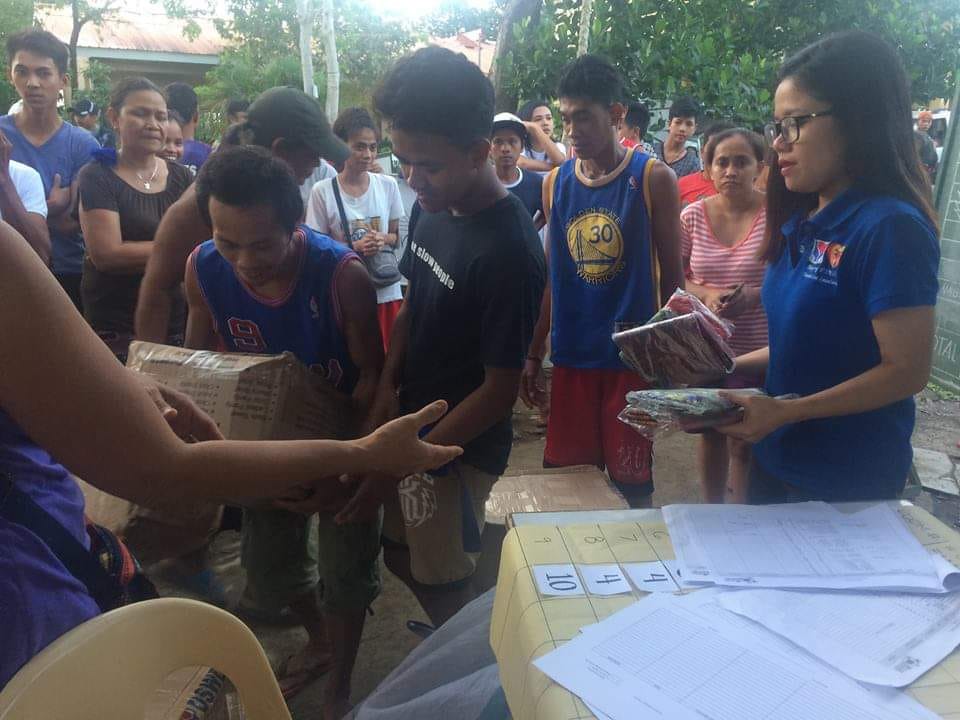 Distribution of 61 DSWD family kits and malong to the IDPs of Brgys. Maynonong and Naga at Naga National High School, Tiwi, Albay (03 January 2019)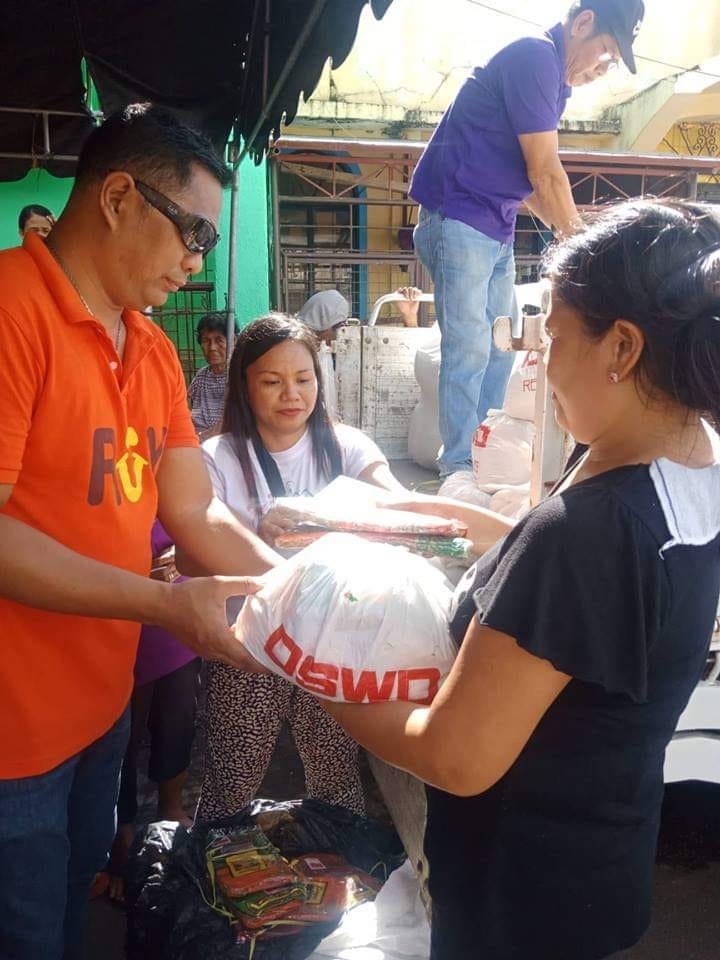 DSWD-Field Office V distributed family food packs (FFPs) in Brgy. Sta. Clara, Buhi, Camarines Sur (02 January 2019)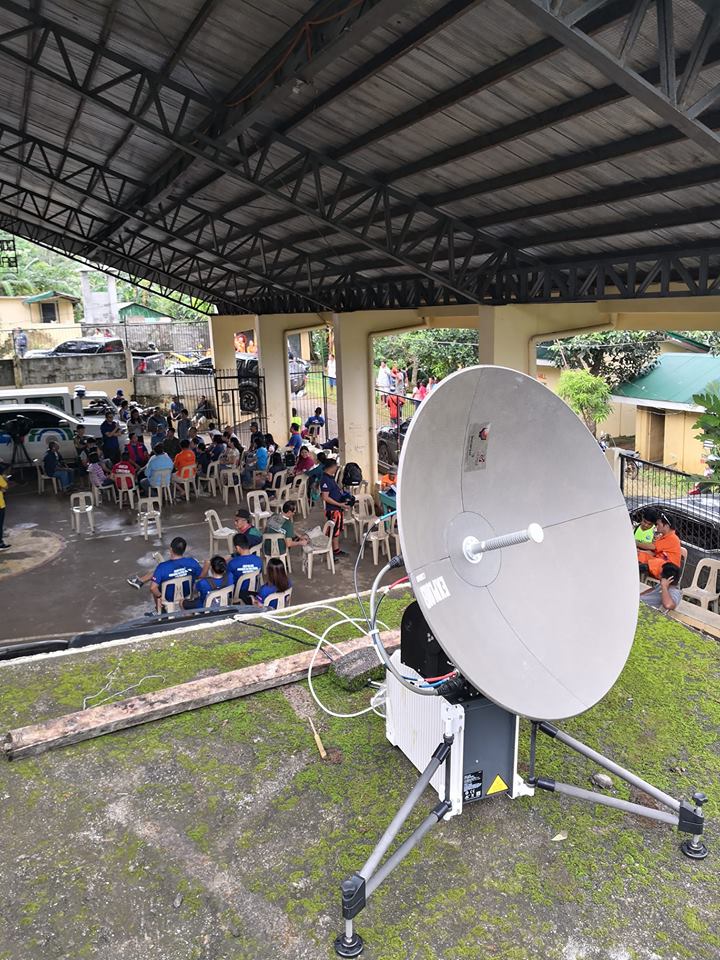 DSWD-Field Office V deployed its Regional Emergency Telecommunication Equipment in Patitinan, Sagnay, Camarines Sur to transmit updates useful to different government agencies for their immediate action (01 January 2019)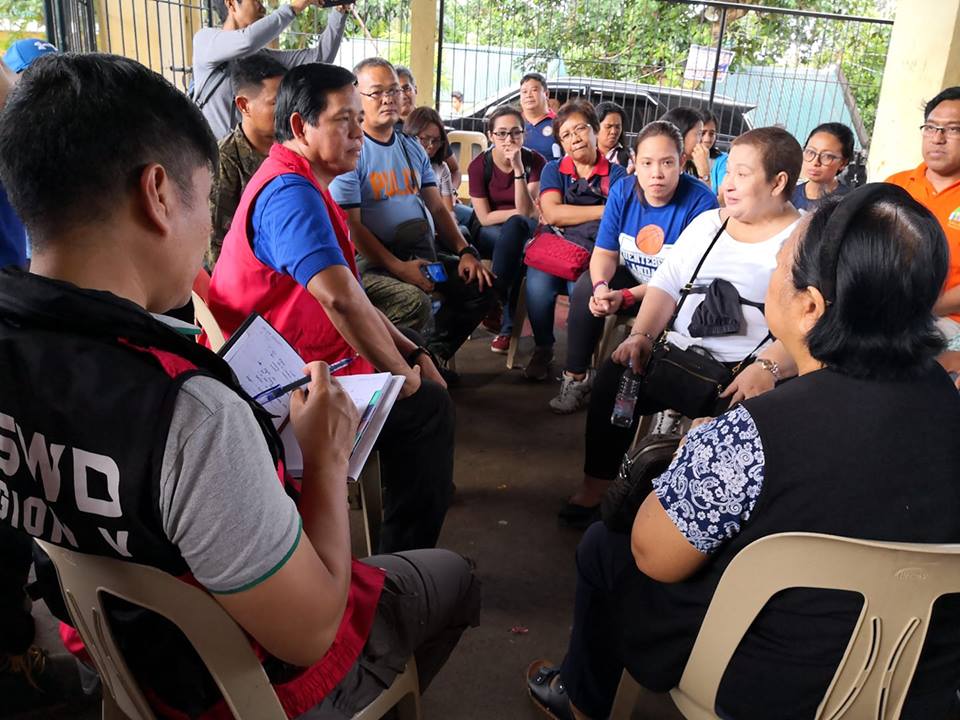 DSWD Sec. Rolando Bautista visited Patitinan, Sagnay in Camarines Sur to meet with key officials and coordinate DSWD relief efforts to the most affected families in the said village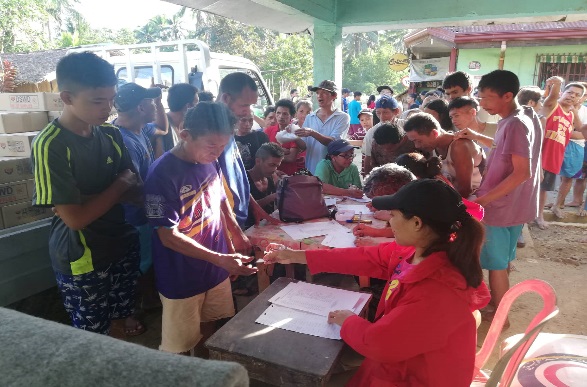 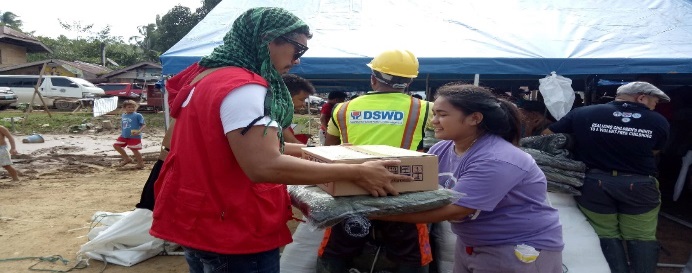 DSWD-FO VIII conducted relief distribution in Lope De Vega; a total of 893 families in three (3) Barangays (Bayho, Bonifacio and Lower Caynaga) were provided with FFPs (03 January 2019)DSWD-FO VIII conducted relief distribution in Lope De Vega; a total of 893 families in three (3) Barangays (Bayho, Bonifacio and Lower Caynaga) were provided with FFPs (03 January 2019)